Esta semana o exercício trabalha o resgate dos jogos da infância.Tempo IndeterminadoObjetivo: Desenvolvimento psicomotor e desenvolvimento coordenação motora fina e da memória, através do resgate de jogos vivenciados pelos pais, exercício da criatividade.Descrição: “Cama de Gato” é um jogo simples que é jogado com um pedaço de barbante. Duas ou mais pessoas usam a linha para fazer várias formas, cada uma partindo da anterior. O objetivo do jogo é chegar na última forma sem cometer erros. Aprender a jogar Cama de Gato é bem fácil; tudo que você precisa é um pedaço de barbante, uma mão firme e um amigo para ajudá-lo a fazer as formas diferentes.Manjedoura.Sequencia do jogo: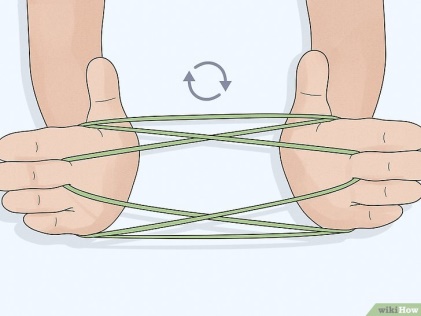 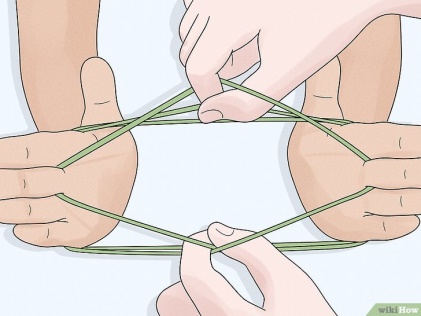 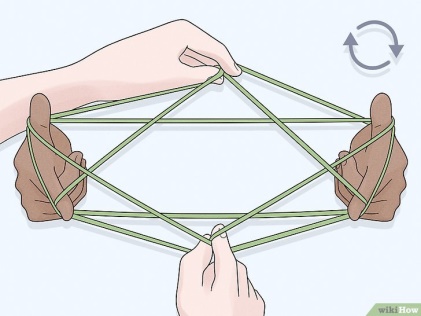 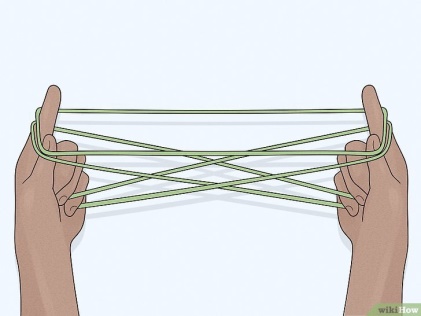 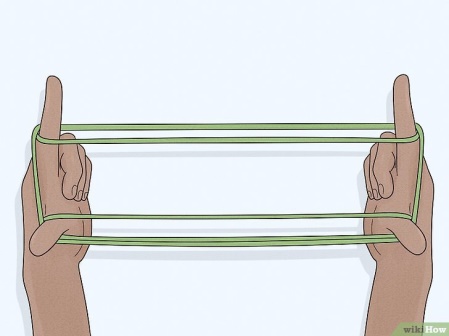 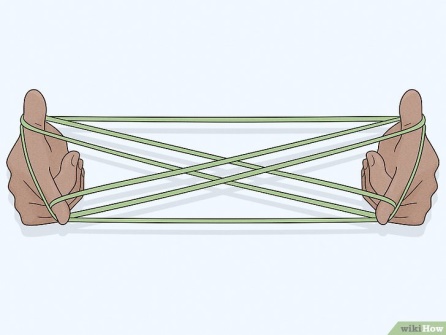 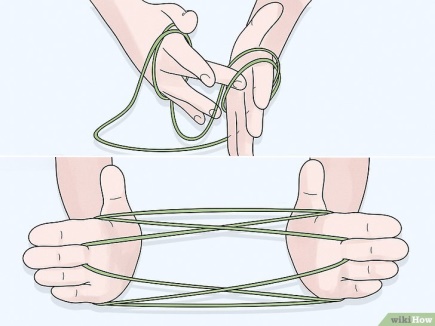 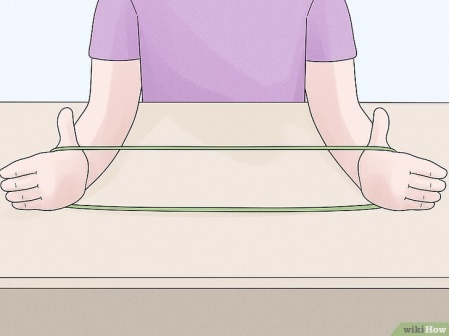 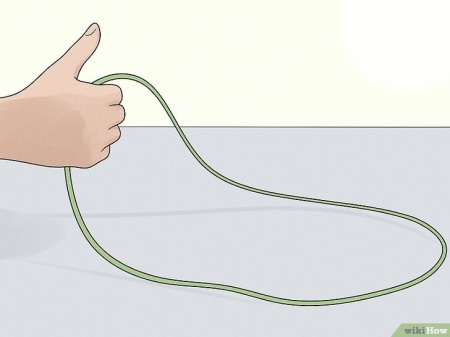 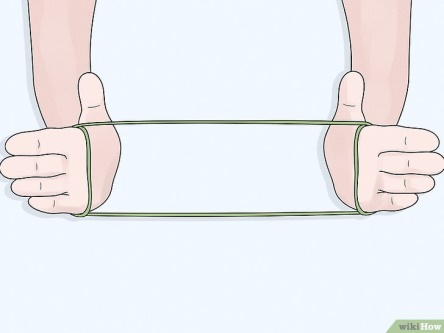 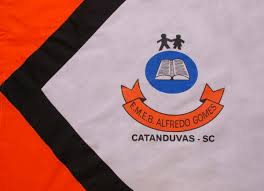 ESCOLA MUNICIPAL DE EDUCAÇÃO BÁSICA ALFREDO GOMES.DIRETORA: IVÂNIA NORA.ASSESSORA PEDAGÓGICA: SIMONE ANDRÉA CARL.ASSESSORA TÉCNICA ADM.: TANIA N. DE ÁVILA.PROFESSOR: Wlademir José Maciel VieiraDISCIPLINA: Arte, teatro e dançaCATANDUVAS – SCANO 2020 - TURMA 